                [АРАР                                                             ПОСТАНОВЛЕНИЕ            31  август     2017  й.                     №173                         31  августа   2017 г.О создании общественной комиссии по вопросам подготовки и реализации муниципальной программы «Формирование современной городской среды на территории сельского поселения  Чекмагушевский  сельсовет муниципального района Чекмагушевский район Республики Башкортостан» Руководствуясь ст.ст.33, 43 Федерального закона от 06.10.2003г. № 131-ФЗ  «Об общих принципах организации местного самоуправления в Российской Федерации», Правилами предоставления и распределения субсидий из федерального бюджета бюджетам субъектов Российской Федерации на поддержку государственных программ субъектов Российской Федерации и муниципальных программ формирования современной городской среды, утвержденными постановлением Правительства Российской Федерации от 10.02.2017г. N 169, ст.11, 14 Закона Республики Башкортостан от 18.03.2005г.   № 162-з «О местном самоуправлении в Республике Башкортостан», Уставом сельского  поселения  Чекмагушевский   сельсовет муниципального района Чекмагушевский район Республики Башкортостан,  Администрация  сельского  поселения  Чекмагушевский   сельсовет муниципального района Чекмагушевский район Республики Башкортостан  постановляет:1.Утвердить состав общественной комиссии по вопросам подготовки и реализации муниципальной программы «Формирование современной городской среды на территории сельского поселения  Чекмагушевский  сельсовет муниципального района Чекмагушевский район Республики Башкортостан».2. Настоящее постановление разместить на официальном сайте администрации сельского поселения Чекмагушевский  сельсовет муниципального района Чекмагушевский район Республики Башкортостан на информационно-телекоммуникационной сети «Интернет».        3. Контроль за выполнением настоящего постановления оставляю за собой.        4. Настоящее постановление вступает в силу со дня подписания.Глава сельского  поселения                                          И.А.КунафинУТВЕРЖДЕНО Постановлением Администрации сельского поселения  Чекмагушевский  сельсоветмуниципального района Чекмагушевский район Республики Башкортостан от  «31» августа 2017г. №173Состав общественной комиссии по вопросам подготовки и реализации муниципальной программы «Формирование современной городской среды на территории сельского поселения  Чекмагушевский  сельсовет муниципального района Чекмагушевский район Республики Башкортостан»Управляющий делами                                                               М.М.ГимаеваБАШ[ОРТОСТАН  РЕСПУБЛИКА]ЫСА[МА{ОШ  РАЙОНЫ муниципаль районЫНЫ@   СА[МА{ОШ АУЫЛ СОВЕТЫ АУЫЛ  БИЛ^м^]Е ХАКИМИ^ТЕ 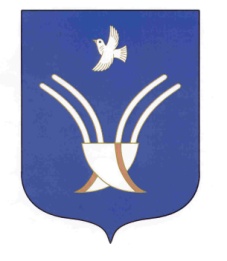 АДМИНИСТРАЦИЯ          сельского поселения ЧЕКмаГУшевский сельсоветмуниципального района Чекмагушевский район Республики БашкортостанПредседатель комиссии:Председатель комиссии:Кунафин И.А.- глава сельского  поселения  Чекмагушевский сельсовет муниципального  района  Чекмагушевский  район Республики Башкортостан Заместитель председателя комиссии:Заместитель председателя комиссии:Рахимов И.А.- депутат  сельского  поселения  Чекмагушевский сельсовет муниципального  района  Чекмагушевский  района  Республики Башкортостан,  директор МУП  «Чекмагушэлектросеть РБ» (по согласованию)Члены комиссии:Агиев Р.К. - депутат  Совета  муниципального  района  Чекмагушевский район Республики Башкортостан, исполнительный директор ООО «Чекмагушевское  ПУЖКХ» (по согласованию)Газизова Э.А.- депутат  сельского  поселения  Чекмагушевский сельсовет муниципального  района  Чекмагушевский  района  РБ,  председатель Совета  женщин Чекмагушевского  района,  директор  муниципального автономного учреждения культуры «Чекмагушевская центральная межпоселенческая библиотека»  (по согласованию)Еникеев И.Э.- депутат  сельского  поселения  Чекмагушевский сельсовет муниципального  района  Чекмагушевский  район  РБ, индивидуальный предприниматель (по согласованию)Шайдуллин И.Ф. - депутат  сельского  поселения  Чекмагушевский сельсовет муниципального  района  Чекмагушевский  района  РБ,  учитель истории  и  обществознания МБОУ-Гимназия села Чекмагуш, член политической партии  «Единая Россия»  (по согласованию)Шайдуллина Г.А.- главный специалист отдела архитектуры, строительства и ЖКХ Администрации МР Чекмагушевский район РБ (по  согласованию)Хисамов А.И. - главный архитектор Администрации  муниципального  района Чекмагушевский район  Республики БашкортостанНасыров А.Ф.- специалист  I категории Администрации сельского  поселения  Чекмагушевский сельсовет муниципального  района  Чекмагушевский  район  Республики Башкортостан  Секретарь:Муратова Г.Р.- специалист I категории Администрации сельского  поселения  Чекмагушевский сельсовет муниципального  района  Чекмагушевский  района  Республики Башкортостан  